Закройте все вкладки браузера Chrome и нажмите клавишу Windows и букву R: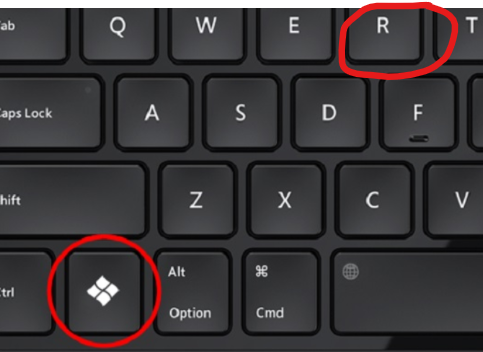 Появится строка быстрого запуска: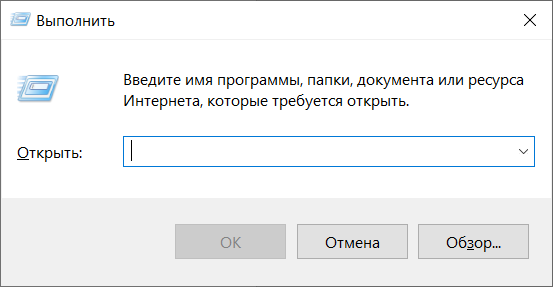 Введите в ней    appdata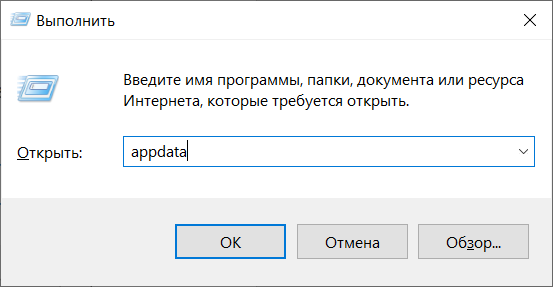 И нажмите «OK»В открывшемся окне откройте папку Local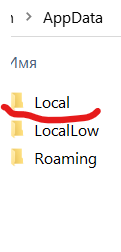 Далее откройте папку Google затем папку Chrome затем папку User Data и найдите файл Local State: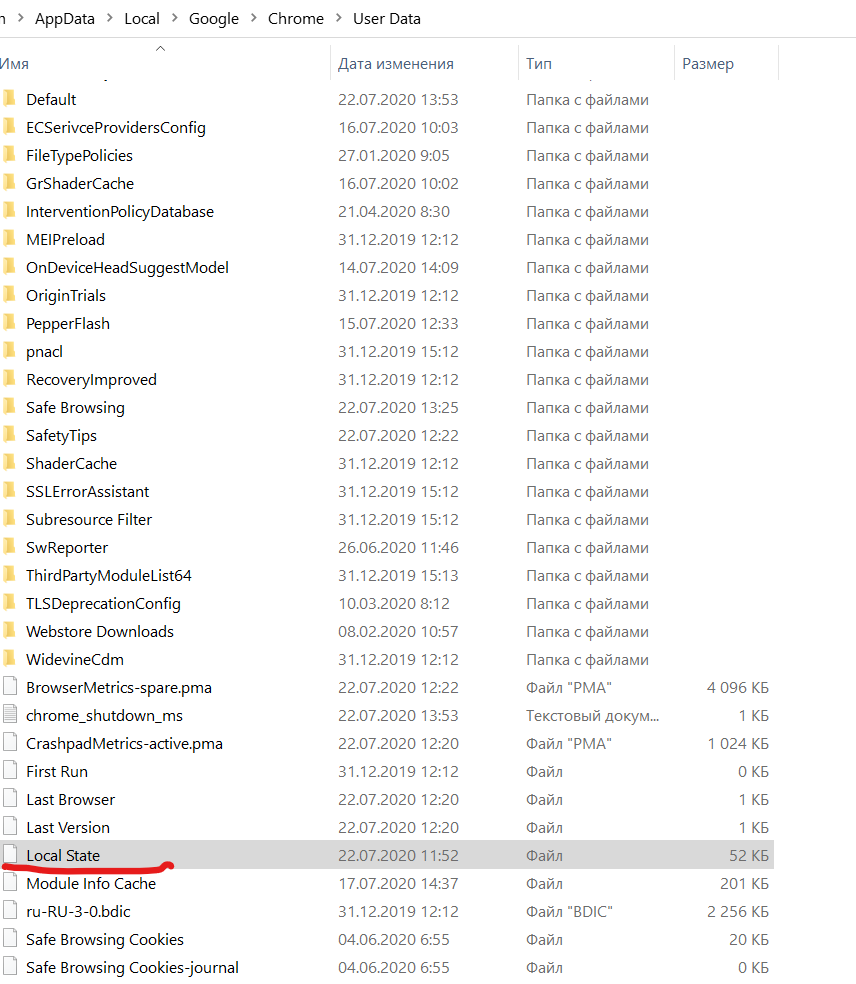 Удалите его. После чего запустите браузер Chrome и попробуйте ещё раз зайти в личный кабинет.